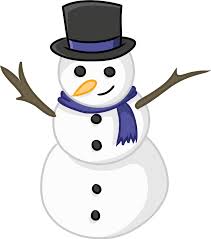 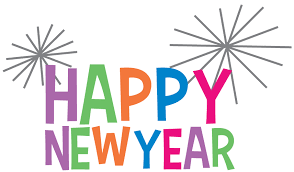        JANUARY 2019 NEWSLETTERWELCOME BACK!	I hope you all had a wonderful Christmas and new year! Our teachers are excited to be back and begin the new year! We missed all of you and look forward to the events ahead!                Love, CandiceDATES TO REMEMBERJan. 15th & 16th       	Class picturesJan. 21st                 	TLS, YS & MDPC closed for Martin Luther King, Jr.  DayJan. 28th – Feb. 1st 	Dads and Doughnuts!Jan. 31st                   	Online registration for Yellow School Current Families begins!!! Feb. 8th                 	Yellow School placement letters go outFeb. 12th – 14th 	Yellow School Book Fair (family night on the 14th)Feb. 14th                  	Online registration for Little School Current Families begins!!!Feb. 15th – 22nd  	Placement for currently    enrolled families                  Feb. 18th 	      	TLS, YS & MDPC closed –    		Presidents DayFeb. 19th & 20th       	Individual pictures  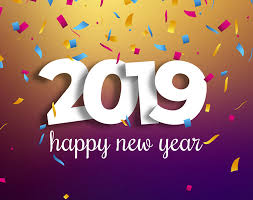 REMINDERSNow that we have colder weather (finally!), please remember to send a jacket and a warm change of clothes (and change out the clothes in your child’s backpack)! Please remember that tuition is due by the 10th of the month!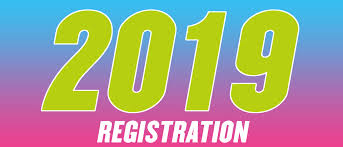 REGISTRATION & PLACEMENT INFORMATIONFall 2019 registration for current families is coming up for both schools! Yellow School – current family registration January 31st! Little School – current family registration February 14th! As in prior years, you will be able to register online beginning at 6:00 AM   Placement will begin on the day of registration and you will be notified within two weeks of the opening day of registration Online SUMMER registration will begin March 8th~~~~~~~~~~~~~~~~~~~~~~~~~~~~~~~~~~~~~~~~~~~~~~~~~~CHAPEL CHATHappy New Year! We trust that you all had a wonderful Christmas with your precious children; they are truly gifts from God! The month of January, we’ll dive deeper in the book of Matthew and Luke. Jesus taught his followers about God’s great and unique love through parables. We will hear about the special stories Jesus told in a way the multitude would understand and relate to. We’ll work on our memory verse from John 15:9 Jesus loves me” as a reminder that Jesus came to this earth to show us true love. Class Pictures January 15th and 16th    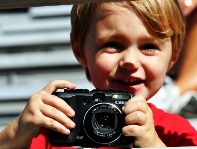   ~~~~~~~~~~~~~~~~~~Parents’ Night OutSaturday, January 12th4:00 to 8:00 PMHosted by Child Care Plus – this program is for children 3 months through 10 years, Space is limited, so register early!  The cost is $20 per child/$15 for each additional sibling.  Your child will enjoy an evening of pizza, crafts and a movie.  Registration is online through the mdpc website. ~~~~~~~~~~~~~~~~~~~~~~~~~~~~~Dads and DoughnutsMark your calendars for Dads and Doughnuts the week of January 28th! That week, from 9:00 to 9:45 in the playroom (room 120), Dad will bring your little one (pick one of the days your child is registered) and do a cute project, meet the other dads and have doughnut holes and fun. It's a great way for dad to start his day and catch a glimpse into his little one's world. The children love to show off their dads to their friends and teachers! I will also take pictures for your memory book!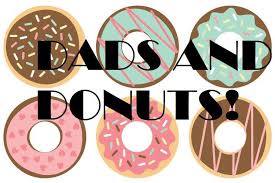     ~~~~~~~~~~~~~~~~~~~~~~~~~~~~~~~~~~~~~~On the first and third Thursday of each month, from 9:30 to 11:15, Moms come together to connect, share, learn and have fun! Register online through the MDPC website – childcare is free and you will have fun connecting with other moms who are a lot like you! 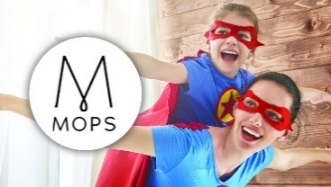 Yellow School Book FairFebruary 12th – 14th Family Night February 14th! Come on over to purchase books for children & adultsPurchase books to donate to Yellow School and/or The Little SchoolBuy books & receive chances for great door prizesFAMILY NIGHT DINNER &YELLOW SCHOOL ART SHOWThursday February 14th, 5:00 – 7:00 PMDinner will be served in Fellowship HallReservations required in advance Flyers with more information will be coming soon! 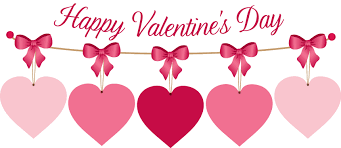        ~~~~~~~~~~~~~~~~~~~~~~~~~~~~~~~~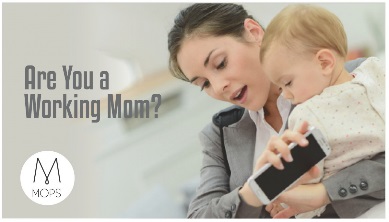 Fourth Wednesday of the month               5:00 PM - 6:30 PMIf you're a working mom of children under five years - we have you covered!Could you use a little break in the week to drop off the kids, relax, and chat with other mothers? Then Mothers of Preschoolers (MOPS) is for you! Come for dinner, connection, solid content, and meaningful conversations.Childcare is free. Your children will be cared for as we take the opportunity to love on you. MOPS' content and framework will be customized to fit you and your family’s schedule. So come join us - we’ll save you a seat! The schedule will be as follows:5:00-5:45 PM | Playdate with Moms and Kids5:45-6:30 PM | Conversation and Dinner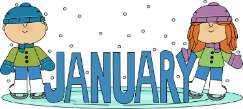 